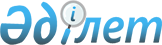 О некоторых организациях Комитета по стандартизации, метрологии и сертификации Министерства энергетики, индустрии и торговли Республики КазахстанПостановление Правительства Республики Казахстан от 9 августа 2000 года N 1227

      В соответствии с постановлением Правительства Республики Казахстан от 17 июня 2000 года N 912  P000912_  "О Перечне республиканских государственных предприятий и учреждений, подлежащих приватизации в 2000-2001 годах" и в целях оптимизации структуры и развития конкурентной среды в сфере стандартизации, метрологии и сертификации Правительство Республики Казахстан постановляет:  

      1. Реорганизовать республиканские государственные предприятия Комитета по стандартизации, метрологии и сертификации Министерства энергетики, индустрии и торговли Республики Казахстан:  

      1) "Казахстанский центр стандартизации, метрологии и сертификации" и "Государственный центр обследования производителей алкогольной продукции" путем преобразования их в открытое акционерное общество "Национальный центр экспертизы и сертификации" со 100-процентным участием государства в его уставном капитале;  

      2) "Государственный научно-практический центр "Казсертико" и "Институт повышения квалификации в области стандартизации, метрологии и сертификации" путем преобразования их в открытое акционерное общество "Национальный центр аккредитации" со 100-процентным участием государства в его уставном капитале.  

      2. Переименовать республиканские государственные предприятия, подведомственные Комитету по стандартизации, метрологии и сертификации Министерства энергетики, индустрии и торговли Республики Казахстан:  

      1) "Государственный информационный центр стандартов и стандартных образцов" в "Казахстанский институт стандартизации и сертификации (КазИнСт)";  

      2) "Метрология" в "Казахстанский институт метрологии (КазИнМетр)".  

      3. Ликвидировать государственные учреждения Комитета по стандартизации, метрологии и сертификации Министерства энергетики, индустрии и торговли Республики Казахстан:  

      1) "Центрально-Казахстанская региональная служба по государственному надзору";  

      2) "Южно-Казахстанская региональная служба по государственному надзору".  

      4. Создать государственные учреждения Комитета по стандартизации, метрологии и сертификации Министерства энергетики, индустрии и торговли Республики Казахстан в пределах утвержденного лимита штатной численности, как территориальные органы названного Комитета, согласно приложению 1.  

      5. Комитету государственного имущества и приватизации Министерства финансов и Министерству энергетики, индустрии и торговли Республики Казахстан в установленном законодательством порядке:  

      1) при утверждении устава определить основным предметом деятельности:  

      открытого акционерного общества "Национальный центр экспертизы и сертификации": участие в разработке региональных систем стандартизации, метрологии и сертификации; экспертизу технических условий; поверку, обеспечение метрологической аттестации и калибровки средств измерений; проведение испытаний; проведение работ по сертификации продукции, услуг, производств и систем качества; экспертизу происхождения товаров; выдачу сертификатов соответствия и качества; опробование ювелирных и бытовых изделий из драгоценных металлов и их сплавов импортного и отечественного производства; проведение технической экспертизы драгоценных металлов и камней;  

      2) обеспечить государственную регистрацию создаваемых открытых акционерных обществ, государственных учреждений и перерегистрацию переименованных республиканских государственных предприятий в органах юстиции;  

      3) принять иные меры, вытекающие из настоящего постановления. <*>  

      Сноска. В пункт 5 внесены изменения - постановлениями Правительства РК от 13 января 2001 г. N 46 (вступает в силу с 1 июля 2001 г.)  P010046_  ; от 31 октября 2001 г. N 1384  P011384_  .  

      6. Утвердить прилагаемые изменения и дополнения, которые вносятся в некоторые решения Правительства Республики Казахстан.  

      7. Настоящее постановление вступает в силу со дня подписания.  

      Премьер-Министр 

  Республики Казахстан    

                                   Приложение N 1 к постановлению 

                              Правительства Республики Казахстан 

                                 от 9 августа 2000 года N 1227                                 Перечень  

      государственных учреждений - территориальных органов по 

  государственному надзору Комитета по стандартизации, метрологии  

   и сертификации Министерства энергетики, индустрии и торговли      

                 Республики Казахстан (Госстандарт) 1. Управление по государственному надзору Госстандарта    город Кокшетау  

   по Акмолинской области 

2. Управление по государственному надзору Госстандарта    город Астана  

   по городу Астане 

3. Управление по государственному надзору Госстандарта    город Актобе  

   по Актюбинской области 

4. Управление по государственному надзору Госстандарта    город Алматы  

   по Алматинской области 

5. Управление по государственному надзору Госстандарта    город Алматы 

   по городу Алматы 

6. Управление по государственному надзору Госстандарта    город Атырау  

   по Атырауской области 

7. Управление по государственному надзору Госстандарта    город Усть-  

   по Восточно-Казахстанской области                      Каменогорск 

8. Управление по государственному надзору Госстандарта    город Тараз 

   по Жамбылской области 

9. Управление по государственному надзору Госстандарта    город Уральск  

   по Западно-Казахстанской области 

10. Управление по государственному надзору Госстандарта   город Караганда  

    по Карагандинской области 

11. Управление по государственному надзору Госстандарта   город Костанай  

    по Костанайской области 

12. Управление по государственному надзору Госстандарта   город Кызылорда 

    по Кызылординской области 

13. Управление по государственному надзору Госстандарта   город Актау  

    по Мангистауской области 

14. Управление по государственному надзору Госстандарта   город Павлодар 

    по Павлодарской области 

15. Управление по государственному надзору Госстандарта   город  

    по Северо-Казахстанской области                       Петропавловск 

16. Управление по государственному надзору Госстандарта   город Шымкент  

    по Южно-Казахстанской области 

                                                   Утверждены 

                                           постановлением Правительства     

                                               Республики Казахстан  

                                           от 9 августа 2000 года N 1227              Изменения и дополнения, которые вносятся в некоторые  

               решения Правительства Республики Казахстан  



         1. Утратил силу постановлением Правительства РК от 05.08.2013 № 796.        2.  (Пункт утратил силу - постановлением Правительства РК от 8 декабря 2005 года N  1209 ). 

      3. В постановление Правительства Республики Казахстан от 1 ноября 1996 года N 1342  P961342_  "О создании Республиканского государственного предприятия "Метрология":  

      1) в заголовке и тексте слово "Метрология" заменить словом "Казахстанский институт метрологии (КазИнМетр)";  

      2) пункт 2 дополнить абзацем следующего содержания:  

      "усовершенствование технической (эталонной) базы и гармонизация нормативных документов по метрологии для обеспечения единства измерений с международными требованиями, техническое обследование организаций при их аккредитации по метрологии, подготовка и повышение квалификации кадров в этой сфере".  

      4. В постановление Правительства Республики Казахстан от 12 апреля 1999 года N 405  P990405_  "О видах государственной собственности на государственные пакеты акций и государственные доли участия в организациях" (САПП Республики Казахстан, 1999 г., N 13, ст.124):  

      в Перечне акционерных обществ и хозяйственных товариществ, государственные пакеты акций и доли которых отнесены к республиканской собственности, утвержденном указанным постановлением:  

      раздел "г. Астана" дополнить строками, порядковыми номерами 21-1 и 21-2, следующего содержания:  

      "21-1 ОАО "Национальный центр экспертизы и сертификации";  

      "21-2 ОАО "Национальный центр аккредитации",  

      в разделе "г. Алматы"  

      в строке, порядковый номер 123-6 АЛА - 000283 ОАО "Авиаремонтный завод N 405" цифру "123-6" заменить цифрой "123-8".  

      5. В постановление Правительства Республики Казахстан от 27 мая 1999 года N 659  P990659_  "О передаче прав по владению и пользованию государственными пакетами акций и государственными долями в организациях, находящихся в республиканской собственности:  

      в Перечне государственных пакетов акций и государственных долей участия в организациях республиканской собственности, право владения и пользования которыми передается отраслевым министерствам и иным государственным органам:  

       раздел "Министерству энергетики, индустрии и торговли Республики  Казахстан" дополнить строками, порядковыми номерами 118-17 и 118-18  следующего содержания:      "118-17     ОАО "Национальный центр экспертизы и сертификации"      "118-18     ОАО "Национальный центр аккредитации".      6. (Пункт 6 утратил силу - постановлением Правительства РК от 18  октября 2000 г. N 1552   P001552_  )            (Специалисты: Мартина Н.А.,                    Петрова Г.В.) 
					© 2012. РГП на ПХВ «Институт законодательства и правовой информации Республики Казахстан» Министерства юстиции Республики Казахстан
				